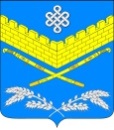 АДМИНИСТРАЦИЯИВАНОВСКОГО СЕЛЬСКОГО ПОСЕЛЕНИЯКРАСНОАРМЕЙСКОГО РАЙОНАПОСТАНОВЛЕНИЕ«10» декабря 2021 г.                                                                                           № 147станица ИвановскаяОб утверждении программы профилактики нарушений в рамках осуществления муниципального контроля в сфере благоустройства на территорииИвановского сельского поселения Красноармейского района на 2022 годВ соответствии с Федеральным законом от 31 июля 2020 г. № 248-ФЗ "О государственном контроле (надзоре) и муниципальном контроле в Российской Федерации", Федеральным законом от 6 октября 2003 года № 131-ФЗ «Об общих принципах организации местного самоуправления в Российской Федерации», Решением Совета Ивановского сельского поселения Красноармейского района от 24 марта 2020 года № 5/3 «Об утверждении правил благоустройства на территории Ивановского сельского поселения Красноармейского района», Уставом Ивановского сельского поселения Красноармейского района, п о с т а н о в л я ю:1. Утвердить программу профилактики нарушений в рамках осуществления муниципального контроля в сфере благоустройства на территории Ивановского сельского поселения Красноармейского района на 2022 год, согласно приложению к настоящему постановлению.2. Общему отделу администрации Ивановского сельского поселения Красноармейского района (Дондук Е.А.) разместить настоящее постановление на официальном сайте администрации Ивановского сельского поселения Красноармейского района в информационно-телекоммуникационной сети «Интернет».3. Контроль за выполнением настоящего постановления возложить на заместителя главы Ивановского сельского поселения Красноармейского района Артюх И.Н..4. Настоящее постановление вступает в силу со дня его обнародования и распространяется на правоотношения, возникшие с 1 января 2022 года.ГлаваИвановского сельского поселенияКрасноармейского района                                                                 А.А. ПомеляйкоПриложениеУТВЕРЖДЕНАпостановлением администрацииИвановского сельского поселенияКрасноармейского районаот 10 декабря 2021 г. № 147«Об утверждении программы профилактики нарушений в рамках осуществления муниципального контроля в сфере благоустройства на территорииИвановского сельского поселенияКрасноармейского района на 2022 год»ПРОГРАММА ПРОФИЛАКТИКИ НАРУШЕНИЙ В РАМКАХ ОСУЩЕСТВЛЕНИЯ МУНИЦИПАЛЬНОГО КОНТРОЛЯ В СФЕРЕ БЛАГОУСТРОЙСТВА НА ТЕРРИТОРИИ ИВАНОВСКОГО СЕЛЬСКОГО ПОСЕЛЕНИЯ КРАСНОАРМЕЙСКОГО РАЙОНА НА 2022 ГОДПАСПОРТ ПРОГРАММЫ ПРОФИЛАКТИКИ НАРУШЕНИЙ В РАМКАХ ОСУЩЕСТВЛЕНИЯ МУНИЦИПАЛЬНОГО КОНТРОЛЯ В СФЕРЕ БЛАГОУСТРОЙСТВА НА ТЕРРИТОРИИ ИВАНОВСКОГО СЕЛЬСКОГО ПОСЕЛЕНИЯ КРАСНОАРМЕЙСКОГО РАЙОНА НА 2022 ГОД1. Анализ текущего состояния осуществления муниципальногоконтроля в сфере благоустройства1.1. В зависимости от объекта, в отношении которого осуществляется муниципальный контроль в сфере благоустройства, выделяются следующие типы контролируемых лиц: - юридические лица, индивидуальные предприниматели и граждане, обеспечивающие благоустройство объектов, к которым предъявляются обязательные требования, установленные Правилами благоустройства Ивановского сельского поселения Красноармейского района.1.2. За текущий период 2021 года в рамках муниципального контроля за соблюдением Правил благоустройства на территории Ивановского сельского поселения Красноармейского района плановые и внеплановые проверки, мероприятия по контролю без взаимодействия с субъектами контроля на территории Ивановского сельского поселения Красноармейского района не производились.Эксперты и представители экспертных организаций к проведению проверок не привлекались.Предостережения о недопустимости нарушений обязательных требований при осуществлении муниципального контроля подконтрольным субъектам не выдавались.Случаи причинения субъектами контроля вреда охраняемым законом ценностям, а также случаи возникновения чрезвычайных ситуаций природного и техногенного характера не установлены.1.3. В целях профилактики нарушений обязательных требований, соблюдение которых проверяется в ходе осуществления муниципального контроля, администрацией Ивановского сельского поселения Красноармейского района в 2021 году проведена следующая работа:- осуществлено информирование подконтрольных субъектов о необходимости соблюдения обязательных требований.В процессе осуществления муниципального контроля ведется информативно-разъяснительная работа с подконтрольными субъектами (оказывается консультативная помощь, даются разъяснения по вопросам соблюдения обязательных требований в устной форме).2. Характеристика проблем, на решение которых направленапрограмма профилактики2.1. К основным проблемам в сфере благоустройства, на решение которых направлена Программа профилактики относится: приведение объектов благоустройства в соответствии с технико-эксплуатационными характеристиками, улучшение архитектурно-планировочного облика поселения, улучшение экологической обстановки и санитарно-гигиенических условий жизни поселении, создание безопасных и комфортных условий для проживания населения.3. Цели и задачи реализации программы профилактики3.1. Профилактика рисков причинения вреда (ущерба) охраняемым законом ценностям направлена на достижение следующих основных целей:1) стимулирование добросовестного соблюдения обязательных требований всеми контролируемыми лицами;2) устранение условий, причин и факторов, способных привести к нарушениям обязательных требований и (или) причинению вреда (ущерба) охраняемым законом ценностям;3) создание условий для доведения обязательных требований до контролируемых лиц, повышение информированности о способах их соблюдения.3.2. Задачами Программы являются: - укрепление системы профилактики нарушений обязательных требований; - выявление причин, факторов и условий, способствующих нарушениям обязательных требований, разработка мероприятий, направленных на устранение нарушений обязательных требований; - формирование одинакового понимания обязательных требований у всех участников контрольной деятельности.4. Перечень профилактических мероприятий,сроки (периодичность) их проведенияТаблица5. Показатели результативности и эффективностипрограммы профилактики рисков причинения вреда (ущерба)5.1. Для оценки результативности и эффективности Программы устанавливаются следующие показатели результативности и эффективности:а) доля нарушений, выявленных в ходе проведения контрольных мероприятий, от общего числа контрольных мероприятий, осуществленных в отношении контролируемых лиц. Показатель рассчитывается как процентное соотношение количества нарушений, выявленных в ходе проведения контрольных мероприятий, к общему количеству проведенных контрольных мероприятий;б) доля профилактических мероприятий к объему контрольных мероприятий. Показатель рассчитывается как отношение количества проведенных профилактических мероприятий к количеству проведенных контрольных мероприятий; в) сокращение количества контрольных мероприятий при увеличении профилактических мероприятий при одновременном сохранении текущего (улучшении) состояния подконтрольной сферы;г) снижение количества однотипных и повторяющихся нарушений одним и тем же подконтрольным субъектом.Прогнозировать конкретные отчетные показатели не представляется возможным ввиду активных кардинальных изменений норм права в сфере осуществления муниципального контроля в текущем и планируемом периоде, а также введенного постановлением Правительства Российской Федерации от 8 сентября 2021 года № 1520 «Об особенностях проведения в 2022 году плановых контрольных (надзорных) мероприятий, плановых проверок в отношении субъектов малого предпринимательства и о внесении изменений в некоторые акты Правительства Российской Федерации» ограничений на контрольные мероприятия в отношении субъектов малого предпринимательства, сведения о которых включены в единый реестр субъектов малого и среднего предпринимательства.5.2. Сведения о достижении показателей результативности и эффективности Программы включаются администрацией Октябрьского сельского поселения в состав доклада о виде муниципального контроля в соответствии со статьей 30 Федерального закона от 31 июля 2020 г. № 248-ФЗ «О государственном контроле (надзоре) и муниципальном контроле в Российской Федерации».ГлаваИвановского сельского поселенияКрасноармейского района                                                                 А.А. ПомеляйкоЛИСТ СОГЛАСОВАНИЯк проекту постановления администрации Ивановского сельского поселения Красноармейского района от «10» декабря 2021 года № 147«Об утверждении программы профилактики нарушений в рамках осуществления муниципального контроля в сфере благоустройства на территорииИвановского сельского поселения Красноармейского района на 2022 год»Проект подготовлен:Ведущий специалист общего отдела (юрист)Ивановского сельского поселенияКрасноармейского района                                                                          С.Г. ЕсаянПроект согласован:Заместитель главыИвановского сельского поселенияКрасноармейского района                                                                       И. Н. АртюхНачальник общего отделаИвановского сельского поселенияКрасноармейского района                                                                      Е. А. ДондукНаименование программыПрограмма профилактики нарушений в рамках осуществления муниципального контроля в сфере благоустройства на территории Ивановского сельского поселения Красноармейского района на 2022 год (далее - Программа)РазработчикАдминистрация Ивановского сельского поселения Красноармейского районаИсполнитель Администрация Ивановского сельского поселения Красноармейского районаЦели и задачи программы1. Устранение причин, факторов и условий, способствующих причинению или возможному причинению вреда (ущерба) охраняемым законом ценностям и нарушению обязательных требований, снижение рисков их возникновения.2. Повышение результативности и эффективности контрольной деятельности в сфере благоустройства.3. Предотвращение рисков причинения вреда охраняемым законом ценностям.4. Проведение профилактических мероприятий, направленных на предотвращение причинения вреда охраняемым законом ценностям. 5. Информирование, консультирование контролируемых лиц с использованием информационно-телекоммуникационных технологий. 6. Обеспечение доступности информации об обязательных требованиях и необходимых мерах по их исполнению.Срок реализации 2022 годОжидаемый результат1. Минимизирование количества нарушений субъектами профилактики обязательных требований, установленных Правилами благоустройства;2. Повышение правосознания и правовой культуры контролируемых лиц.№ п/п Наименование формы мероприятияСрок (периодичность) проведения мероприятияОтветственный исполнительОтветственный исполнитель1. Информирование1. Информирование1. Информирование1. Информирование1. Информирование1.1.Актуализация и размещение в сети «Интернет» на официальном сайте:а) перечня нормативных правовых актов, содержащих обязательные требования, оценка соблюдения которых осуществляется в рамках муниципального контроля в сфере благоустройстваб) материалов, информационных писем, руководств по соблюдению обязательных требованийв) перечня индикаторов риска нарушения обязательных требованийг) программы профилактики рисков причинения вреда (ущерба) охраняемым законом ценностям Не позднее 5 рабочих дней с момента изменения действующего законодательстваНе реже 2 раз в годНе позднее 10 рабочих дней после их утвержденияНе позднее 25 декабря предшествующего годаНе позднее 5 рабочих дней с момента изменения действующего законодательстваНе реже 2 раз в годНе позднее 10 рабочих дней после их утвержденияНе позднее 25 декабря предшествующего годаОбщий отдел администрации Ивановского сельского поселения Красноармейского района2. Консультирование2. Консультирование2. Консультирование2. Консультирование2. Консультирование2.1.Консультирование контролируемых лиц и их представителей по вопросам, связанным с организацией и осуществлением муниципального контроля в сфере благоустройства:1) порядок проведения контрольных мероприятий;2) порядок осуществления профилактических мероприятий;3) порядок принятия решений по итогам контрольных мероприятий;4) порядок обжалования решений Контрольного органа.По запросуВ форме устных и письменных разъясненийОбщий отдел администрации Ивановского сельского поселения Красноармейского районаОбщий отдел администрации Ивановского сельского поселения Красноармейского района3. Объявление предостережения3. Объявление предостережения3. Объявление предостережения3. Объявление предостережения3. Объявление предостережения3.1.Выдача контролируемому лицу предостережения о недопустимости нарушений обязательных требований при осуществлении деятельностиПри принятии решения должностными лицами, уполномоченными на осуществление муниципального контроля в сфере благоустройстваОбщий отдел администрации Ивановского сельского поселения Красноармейского районаОбщий отдел администрации Ивановского сельского поселения Красноармейского района